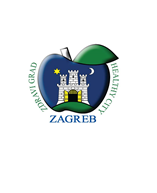 Poštovani roditelji učenika/ca osmih razreda!Na žalost, teška ekonomska situacija i visoka cijena cjepiva  utjecala je na to da cjepivo protiv HPV-a još nije uvršteno u program redovitog cijepljenja, kao što je u  velikom broju zemalja EU, nego ima samo preporuku za  cijepljenje  od strane Ministarstva  zdravlja. Visoka cijena cjepiva otežava i veću procijepljenost djevojčica u našoj zemlji . Imamo rijetku sreću da već sedmu  godinu Grad Zagreb omogućava besplatno cijepljenje djevojčica osmih razreda u školama u Zagrebu  i samo se nadamo da ovo neće biti posljednja godina u kojoj se provodi besplatno cijepljenje.Stoga, i u ovim otežanim financijskim uvjetima Grad Zagreb, Gradski ured za zdravstvo, sukladno odluci Povjerenstva Grada Zagreba za prevenciju infekcije HPV-om nastavlja provedbu Programa „Prevencija raka vrata maternice i drugih bolesti  uzrokovanih HPV-om“ i u školskoj godini 2014./15.Kako vam je već poznato cijepljenje protiv  HPV infekcije  je učinkovita zaštita za pojavu predstadija i raka vrata maternice, kao i ostalih bolesti povezanih s infekcijom humanim papiloma virusom, što pokazuju i najnoviji rezultati koje je objavila Australija, jedna od prvih zemalja koja je započela s cijepljenjem.Povjerenstvo Grada Zagreba,  okuplja eminentne stručnjake koji se bave zaštitom reproduktivnog zdravlja mladih, od samih početaka je prepoznalo korisnost i učinkovitost cjepiva  pokazujući  to, kao odgovorni roditelji, cijepljenjem svojih  djevojčica.Ovim putem pozivamo Vas na roditeljski sastanak na kojem će Vas liječnik specijalist školske medicine upoznati i informirati o svemu vezanom za cijepljenje i tako omogućiti da uklonite sve nedoumice vezane uz cijepljenje protiv HPV-a.Veselimo se Vašem dolasku!                                                                      POVJERENSTVO GRADA ZAGREBA                                                                    ZA PREVENCIJU                                                                      INFEKCIJE HPV-om